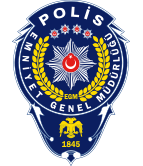 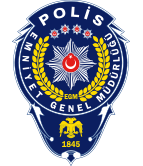 SABOTAJLARA KARŞI “ KORUMA PLANI”BİLGİLENDİRME NOTLARI;HAZIRLANMASINDAKİ AMAÇ ;Milli Ekonomiye, Devletin savaş gücüne önemli ölçüde katkısı bulunan, kısmen veya tamamen yıkılmaları, hasara uğratılmaları veya geçici bir süre dahi olsa çalışmadan alıkonulmaları, ülke güvenliği ve ekonomisi ile toplum hayatı bakımından olumsuz etkiler yaratacak tüm kurum ve kuruluşların barışta, olağanüstü hal, sıkıyönetim, seferberlik, savaş ve savaş sonrası hallerde içeriden ve dışarıdan yapılabilecek her türlü sabotaja karşı koruma konusunda alınması gereken tedbirler ile bu tedbirlerin uygulama şekillerini göstermektir.HANGİ KURUM ve KURULUŞLAR HAZIRLAR ;Sabotajlara Karşı “ Koruma Planı” nı Hangi kurum ve kuruluşun hazırlayacağını İllerde; Vali veya görevlendireceği Vali Muavininin başkanlığında, İl Garnizon Komutanlığı Temsilcisi, İl Cumhuriyet Savcısı, İl Jandarma Alay Komutanı, İl Emniyet Müdürü, İl Sivil Savunma Müdürü ve Mit Temsilcisinden oluşan komisyonca belirlenir.KAÇ SURET HAZIRLANIR ;Sabotajlara Karşı “ Koruma Planları” İlgili kurum ve kuruluşun bağlı bulunduğu bakanlık var ise 1 adet asıl, 4  adet fotokopi  olmak üzere toplam 5 adet, bağlı bulunduğu bakanlık yok ise  1 adet asıl  3  adet fotokopi olmak üzere toplam 4 adet hazırlanır.İÇERİĞİ	;Koruma Planları ve bunlara ait yazışmalar “GİZLİ” gizlilik derecesi taşıdığından, sayfaların ALT-ÜST orta noktalarına kırmızı renkte “GİZLİ” yazılacaktır.Koruma Planına” “ONAY” için İl Komisyonuna aşağıda örneği verilen dilekçe veya üst yazı ile başvurulur.( 2 Suret)ONAYLANMASI VE DAĞITIMI	;Hazırlayacağınız bu Koruma Planları; Şube Müdürlüğümüz bünyesindeki Sabotaj Önleme Büro Amirliğince İl Komisyonuna sunulur, komisyon uygun gördüğü takdirde Valilik Makamının “ ONAY ”  ı ile yürürlüğe konur.Hazırlanan Koruma Planları ;1 Sureti ( Asıl ),  İl Komisyonu adına Hassas Bölgeler Koruma Şube Müdürlüne,1 Sureti Kurum ve Kuruluşun Bağlı bulunduğu Kaymakamlık Makamına,1 Sureti Kurum ve Kuruluşun Kendisine,1 Sureti Kurum ve Kuruluşun bağlı bulunduğu Polis Merkezi ve Jandarma Karakoluna1 Sureti de var ise  Kurum ve Kuruluşun bağlı bulunduğu Bakanlığa gönderilir*    YENİLENMESİ	;88/13543 sayılı Sabotajlara Karşı Korunma Yönetmeliğine göre hazırlanacak “Koruma Planları” yılda en az bir  defa gözden geçirilerek güncelleştirilir. Kuruluşta değişiklikler olması veya yeni ilave tedbirlere gerek görülmesi hallerinde bu süre beklenmeksizin plan güncelleştirilir veya yeniden hazırlanır.Sabotajlara Karşı “ Koruma Planı” ile ilgili sorularınız için 04742124708  numaralı telefonu arayabilirsiniz.Sabotaj Planları kurye, posta, kargo ile teslim alınmayıp elden verilmediği takdirde işleme alınmayacaktır.SABOTAJLARA KARŞI KORUMA PLANI DOSYASI FİHRİSTİ1.      KORUNACAK YER HAKKINDA DETAYLI BİLGİLER2.      KURULUŞTA ALINACAK FİZİKİ VE TEKNİK TEDBİRLER3.      KURULUŞTA GİRİŞ VE ÇIKIŞTA UYULMASI GEREKEN ESASLAR4.      KORUMA AMİRİNİN VE YARDIMCISININ KİMLİK BİLGİLERİ  5.      KORUMA AMİRİNİN GÖREVLERİNİ  BELİRTİR TALİMAT6.      YANGIN TALİMATI VE YANGIN MALZEMELERİNİ GÖSTERİR BELGE7.      EKİPLER  (KURTARMA-SÖNDÜRME-İLKYARDIM KORUMA VB)8.      SABOTAJ VUKUUNDA DÜZENLENECEK İLK KAZA VE AYRINTILI KAZA RAPORU9.      SABOTAJ VUKUUNDA HABER VERİLECEK MAKAMLAR VE TELEFONLARI10.    NOKTA VE DEVRİYE YERLERİNİN BELİRTİLMESİ11.    NÖBET HİZMETLERİ TALİMATI12.    BOMBA VE SABOTAJ İHBARINDA ALINACAK TEDBİRLER13.    KİMYASAL SİLAHLARA KARŞI ALINACAK TEDBİRLER14.     PSİKOLOJİK DURUMLARA KARŞI ALINACAK TEDBİRLER15.     PERSONEL DURUMUNU GÖSTERİR BELGE16.     BİNANIN ÇEVRE DURUMUNU GÖSTERİR KROKİ( DIŞ KROKİ)BİNANIN İÇ KISMINI GÖSTERİR KROKİ (İÇ KROKİ)1.KORUNACAK YER HAKKINDA DETAYLI BİLGİLERKurum ve Kuruluşun                                 Adı	:KORUMA-ÖZEL GÜV.VE SOS. HİZ.  ŞUBE MÜDÜRLÜĞÜAdresi 	:YENİ ŞEHİR MAHALLESİ  Telefon Numarası	:04742124708Faks Numarası	:					Kurum ve Kuruluşun Bağlı Olduğu Bakanlık    : İÇİŞLERİ BAKANLIĞI  Planın Yapılış Tarihi   			: 20/ 01/ 2017a. Kuruluşun faaliyet konusu ve kapasitesi	: EMNİYET HİZMETLERİ b. Yerleşme Durumu 				:UZUN SÜRELİYerleşim Yerinin M2	‘si 			:Yerleşim Yerinin civarında bulanan cadde, sokak ve binalar:c. Personel Miktarı				: 19KORUMA, SOSYAL HİZMETLER ve ÖZEL GÜVENLİK ŞUBE MÜDÜRLÜĞÜSABOTAJ PLANINI HAZIRLAYAN KİŞİ;    ADI SOYADI					:      Mustafa KAYNAKTELEFON NUMARASI			:       0505 2551075GÜVENLİK AMİRİ ADI SOYADI		:      Serdar YENER2-KURULUŞTA ALINACAK FİZİKİ VE TEKNİK TEDBİRLER: Koruma ve Önleme Tedbirleri :1 - Hazırlık Bakımından;Sabotaj yapmaya elverişli yerler ve bu yerlerde alınan tedbirler nelerden oluşmaktadır?CEVAP= Binanın tamamı sabotaja uğrayabilir. 24 saat esasını göre korunmaktadır. Kamera vardır.Girilmesi yasak yerlere, yasağı bildiren levhaların ilk bakışta görülebilir biçimde konulması bu gibi yerlerin dış ve iç kapı, merdiven ve pencerelerinde alınan emniyet tedbirleri ve bu tedbirlerin nasıl kontrol edildiği?CEVAP=Nöbetçi memur tarafından yönlendirilmektedir.Hizmet binasında özellikle hassas yerlerde çalışan personelin özel ve genel durumunun sürekli şekilde nasıl tetkik ve kontrol edildiği?CEVAP= Nöbetçi Amir Ve Grup Komiserleri tarafından sürekli kontrol edilmektedir. Durumları kuşku verici kimseler varsa, bunlar hakkında Müdürlüğünüz veya Amirliğiniz tarafından alınan tedbirler ve bu konuda güvenlik örgütleriyle yapılan temaslar?CEVAP= Nöbetçi memur ilgili birimlere telsiz ve telefon aracığıyla  ivedi ulaşmaktadır. Personelin kontrolü için alınmış daha başka ve özel tedbirler varsa, neler olduğu? CEVAP= Nöbetçi Amir Ve Grup Komiserleri tarafından sürekli kontrol edilmektedir.Yabancı uzmanların ad ve soyadları, uyrukları ve ne şekilde kontrol edildikleri ?CEVAP= Yabancı uzman çalışmamaktadır.                                  Sağlanması güç ve geç olacak yedek malzeme depoları ile diğer depoların, ihtiyaç yerleri yakınında kurulup kurulmadıkları ve depoların nasıl korundukları ?CEVAP=Depo zemin kattadır. Nöbetçi tarafından korunur.     Bir hedef sahasında toplu halde bulunan araç, gereç, akaryakıt, yiyecek ve giyecek depoları ile önemli tesislerin planlı olarak güvenli bölgelere dağıtılması için alınan tedbir ve tertipler ?CEVAP=Bu Tarz Depo Yoktur.     Özel tedbir ve sınırlamalar alınması gereken hizmet binalarında, bina girişi için personele fotoğraflı giriş kartları verilip verilmediği ve nasıl kontrol edildiği ? CEVAP=Personel kimlik ibraz etmeden binalara alınmamaktadır.j.  Komşu binalardan veya bu binaların damlarından ya da herhangi bir yerinden hizmet binaları ve eklentilerine girmek mümkün ise, bu gibi yerlerin nasıl korunduğu ?  CEVAP=sağlam ve kilitli kapıyla  ve kamera sistemi aracılığıyla. Ayrıca 24 saat nöbetçi vasıtasıyla.   k.  Hizmet binalarının ve eklentilerinin özelliklerine göre alınmış diğer tedbir ve tertiplerin neler olduğu ?CEVAP=24 saat esasına göre korunmaktadır.2 -  Teknik Bakımdan;Sabotajlara elverişli yerlerde teknik bakımdan alınan zorunlu tedbirler ?Cevap= Kamera sistemi ve 24 saat esasına göre nöbetçi vardır.Teknik koruma grubu teşkilatının kaç kişiden oluştuğu ve bu teşkilatın yapacağı işlere dair bilgiler ?Cevap= 7 kişiden oluşmaktır. İtfayeci, hastabakıcı ve kurtarıcıdan oluşur.     c.	Hizmet binasında ve eklentilerinde meydana gelecek herhangi bir teknik arızanın en kısa zamanda giderilmesi için alınan tedbirler ?Cevap=Teknisyen irtibat numaraları görevlilire verilmiştir.d.   Patlayıcı ve yanıcı maddelere karşı alınan tedbirler ?Cevap=eğitim verilmektedir.e.  Yangınlara karşı alınan tedbirler ?Cevap= Yangın söndürme tesisatları ve aletleri mevcuttur.f.  Elektro - manyetik, nükleer, biyolojik, kimyasal ve buna benzer etkilere karşı alınan tedbirler ?Cevap=Pankart ve bilgilendirme afişleri asılmıştır.3 -  Koruma Bakımından;Fiziki Koruma Grubu personelinin kaç kişi olduğu ve nerelerde görevlendirildikleri ?Cevap=3 Kişiden oluşur bina çavresinde görevlidir.Koruma personeli ile ilgili güvenlik araştırmalarının yapılıp yapılmadığı ?Cevap= yapılmaktadır.Nöbet ve devriye hizmetlerinin ( 24 ) saat süreklilik esasına göre ne şekilde tertiplendiği ? Cevap=24 saat esasına göre sürekli. Nöbetçilerin ve devriyelerin nasıl kontrol edildikleri ?Cevap=Nöbetçi amir aracılığıyla.Koruma personelinin bir saldırıyı karşılamak üzere ne şekilde donatıldığı, nerede ve nasıl eğitim gördüğü Cevap=Polis okulu mezunu personel aracılığıyla.     Hizmet binasının genel giriş kapılarının sayıları ve bu kapılarda alınan koruma tedbirleri ?  Cevap= Bir kapı vardır. 24 saat nöbetçi vardır. Kamera mevcuttur.  Personelin giriş çıkışlarına ayrılan kapılarda alınacak tedbirler, aramaların hangi yerlerde ve nasıl yapılacağı ?Cevap= Bir kapı vardır. 24 saat nöbetçi vardır. Kamera mevcutturHizmet binasının etrafında tel örgü, parmaklık veya duvar gibi engellerden hangilerinin bulunduğu, bunların genişlik ve yükseklikleri ? Cevap=  Cevre duvarı yoktur.  Hizmet binası etrafında ve özellikle önemli olan yerlerde olan yerlerde iç ve dış aydınlatmanın yeterli derecede yapılıp yapılmadığı ? Cevap=Dış aydınlatma yeterli durumdadır.     Hizmet binasının önemi, kapladığı alanın genişliği ve bulunduğu yerin topoğrafik yapısı dikkate alınarak çevresinde nöbetçi kule veya kulübelerin yapılıp yapılmadığı, gerekli muhabere irtibatlarının bulunup bulunmadığı ?Cevap=Muhabere irtibatı mevcut bina içinde nöbet tutulmaktadır.       Bir tehlike anında kullanılmak üzere ikaz ve alarm sisteminin kurulup kurulmadığı ? Cevap=ikaz ve alarım sistemi mevcut değildir.      Müessese ve tesisin özelliklerine göre alınması yararlı görülen diğer tedbir ve tertipler ?Cevap= İkaz ve alarım sistemi kurularak görevli sayısı artırılabilir.KORUMA GRUPLARI VE GÖREVLERİ:TEKNİK KORUMA GRUBU :Bana verilen görev ve sorumluluklarım tarafıma tebliğ edilmiştir.FİZİKİ KORUMA GRUBU : Bana verilen görev ve sorumluluklarım tarafıma tebliğ edilmiştir.3-KURULUŞA GİRİŞ VE ÇIKIŞTA UYULMASI GEREKEN ESASLAR Ziyaretçilerle, Taşıt araçlarının Kontrolü :Ziyaretçilerin hangi günlerde hangi kapıdan girebilecekleri, nerede ziyarette bulunabilecekleri, hüviyetlerinin ve ziyaret sebeplerinin kayıt edileceği bir defterin bulunup bulunmadığı, bu defterin bitiminden itibaren iki yıl süre ile saklanıp saklanmadığı ve ziyaretçilerin ne şekilde kontrol altında tutulduğu ?Cevap= Ziyaretçi Defteri Tutulmamaktadır.Özel misafirhane ve lojmanları olan hizmet binalarına gelecek ziyaretçiler veya misafirlerin hüviyetlerinin nasıl tespit edildiği ve muhafaza edildiği ?Cevap=Misafir hane yoktur.	Hizmet binasına girecek veya çıkacak her türlü araç, gereç ve eşyanın özellikle parlayıcı, patlayıcı, yakıcı ve yanıcı maddelerin yükleme ve boşaltılmasında alınan emniyet tedbirlerinin neler olduğu ? Cevap=Yanıcı ve patlayıcı madde konusunde zaman zaman personele eğitim verilmektedir.	Sabotajların  İhbarı ve Yapılacak İşlem :Yapılacağı haber alınan veya aniden meydana gelen sabotajların, müessese ve tesis dahilindeki ilgililere ve üst kademedeki yetkili personele ne şekilde duyurulacağı ?Cevap= Muhabere yolu ile.Zora başvurularak girişilen sabotajlara alarm şekil ve araçları ile alınacak karşı koyma tedbirleri ?Cevap=Telsiz muhabere vasıtası ile.Sabotaj olaylarından sonra fiziki ve teknik koruma gruplarının yapacağı işler ?Cevap=personele tebliğ edilmiştir.Mahalli Genel Kolluk Kuvvetleri İle İşbirliği :Bu planın hizmet binası içinde genel kolluğu ilgilendiren hususlarıyla bunların dışında takip ve gözetlemeyi gerektiren haller için mahalli genel kolluk kuvvetleri ile ne şekilde temas ve işbirliği yapılacağı?Cevap= Muhabere yolu ile.Personelin fotoğraf, parmak izi, el yazıları ve imza örneklerinin personel birimlerinde muhafaza edilip edilmediği ? Cevap= Mesleğe giren tüm personelin bu bilgileri genel müdürlük tarafından muhafaza altını alınır.Diğer Tedbirler :Bütün koruma ve korunma tedbirlerinin, denemeler yapılmak suretiyle daima işler halde tutulup tutulmadığı ?Cevap= koruma tedbirleri işler durumdadır.Görevli personelin, plan kapsamındaki konularla ilgili eğitimler için yapılan işler, alınan tedbirler ile uzman kuruluşlardan istenebilecek eğitim, destek ve yardımların neler olduğu ?Cevap= Eğitim tutanağında belirtilmiştir..KORUMA VE GÜVENLİK AMİR YARDIMCISI BELGESİRütbesi 				:KOMİSER YARDIMCISIAdı  ve Soyadı                                  :ÖMER ZÖNGÜR Halen Oturduğu Adres		:CUMHURİYET MAH. CUMHURİYET CAD. NO.69/5 KARS	TELEFONLARIGSM					: 505 5409944Belgenin Tanzim Tarihi		: ……/01/ 2017 İmza                                                 : ONAY                                                                               …/01/2017                                                                           Serdar YENERKoruma Güvenlik AmiriEmniyet Amiri5. KORUMA VE GÜVENLİK AMİRİ VE YARDIMCISI  GÖREV TALİMATI :Koruma ve Güvenlik Amiri kuruluşu , sabotaj, yangın, hırsızlık, soygun, yağma ve yıkma, zorla işten alıkoyma gibi her çeşit tehdit , tehlike ve tecavüze karşı korumak.Görev alanları içinde işlenmiş veya işlenmekte olan suçları derhal genel kolluk kuvvetlerine bildirmekle beraber , genel kolluk kuvvetleri gelinceye kadar sanıkları yakalamak ve gözaltına almak.Delilleri muhafaza etmek.Genel kolluk kuvvetlerinin işe el koymasından itibaren emrine girerek ona yardımcı olmak.Sabotajlara ve saldırılara karşı koruma ve güvenliğin sağlanması için yapılan KORUMA PLANI’ nın uygulanması ve bu amaçla koruma personelinin göreve hazır bulundurulması , sevk ve idare edilmesi, nöbetçi ve devriyelerin çalışma usul ve esaslarının tespit ve kontrolü , genel kolluk kuvvetleri ve seferberlik ya savaş hallerinde avcı teşkilleri ile ilişkilerinin düzenlenmesi ve eğitimlerinde sürekliliğin sağlanması.Savunma veya sivil savunma teşkilatına görevlerinin yerine getirilmesinde yardımcı olmak ve koruma hizmetlerinin yürütülmesinde koordinasyon ve işbirliği yapmakla görevlidir.Koruma ve güvenlik amirleri bu görevlerini yaparken kuruluşun en büyük amirine veya onun yetkili kıldığı makam sahibine karşı sorumludur.Fiziki koruma grubunun diğer personeli ile teknik koruma grubunun eğitimlerinin yaptırılması, bu eğitimlerin programı; personel, zamanlama ve süre faktörü dikkate alınarak, mahalli kolluk kuvvetleri , Savunma ve Sivil Savunma elemanları ile koordine etmek suretiyle yaptırılması Koruma ve Güvenlik Amirinin diğer görevlerindendir.Koruma ve güvenlik amiri kurum ve kuruluşta belirlenen Fiziki Koruma Grubu, Teknik Koruma Grubu, Arama Timleri ve Yangın Ekipleri ile tüm personele yılda enaz bir defa görevleriyle ilgili tatbikat yaptırtır.Ekipler Koruma Güvenlik Amiri Serdar YENER emrine girerek verilen emirleri yerine getirirler.6. YANGIN TALİMATI VE YANGIN MALZEMELERİNİ GÖSTERİR BELGEa ) YANGIN EMNİYET TALİMATINOT : Müessesede Bulunan Yangın Emniyet Talimatı Aynen Yazılır Ve Yangın Emniyet Talimatının Müessese İçerisinde Gözüken Bir Yerde Asılı Bulunması Sağlanır. b) YANGIN SÖNDÜRME MALZEMELERİNİ GÖSTERİR ÇİZELGEYangın Söndürme Malzemelerinin hangi sıklıkla kontrollerinin yapıldığı bununla ilgili yapılan yazışmalar veya kontrollerini gösteren kontrol formları.Cevap= Rutin Kontroller yapılmaktadır.Yangın hortumlarının yıllık bakımlarının yapılıp yapılmadığı ?Cevap=İlgili birimler kontrollerini yapmaktadırKURTARMA EKİBİ* GÖREVİ: Yangın esnasında yangından kurtarılacak I.Derece ve II.Derecede önem taşıyan evrak ve malzemeleri kurtarmakla yükümlüdür.* TEBLİĞ : Bana verilen görev ve sorumluluklarım tarafıma tebliğ edilmiştir.KORUMA EKİBİ* GÖREVİ : Yangın esnasında kurtarılmış olan I.Derece ve II.Derecede önem taşıyan evrak ve malzemeleri korumakla yükümlüdür.* TEBLİĞ : Bana verilen görev ve sorumluluklarım tarafıma tebliğ edilmiştir.SÖNDÜRME EKİBİ* GÖREVİ : Müessesede meydana gelen yangını söndürmekle yükümlüdür.* TEBLİĞ : Bana verilen görev ve sorumluluklarım tarafıma tebliğ edilmiştir.İLKYARDIM EKİBİ* GÖREVİ : Müessesede meydana gelen yangın esnasında yaralanan personel ve diğer kişilerin ilkyardımını yapmakla yükümlüdür.* TEBLİĞ : Bana verilen görev ve sorumluluklarım tarafıma tebliğ edilmiştir.8. SABOTAJ VUKUUNDA DÜZENLECEK RAPORLAR;SABOTAJ VUKUUNDA DÜZENLENECEK   RAPOR1. Sabotajın vukuu bulduğu		:a. Tarih				:b. Yer					:c. Saat					:2.Sabotajın Mahiyeti			:a. Yangın				:	b. Tahrip				:c. Psikolojik				:d. Biyolojik ve sair			:3.Sabotajın oluş şekli			: 4.Sabotör kimdir?			:a) Yakalandı mı?			:5.Vukua gelen maddi hasar 		: 6.Personel Zayiatı				:7.Tahmini olarak hasarın ne kadar zamanda giderilecek	:8.Sabotajlara karşı korunma tedbirlerinde görülen aksaklıklar	:9.Koruma amirinin mütalaa ve teklifleri....................................................................................................................................................................................................................NOT: Bu rapor olayı müteakip, tanzim edilir ve çok gizli gizlilik derecesi ile ilgili yerlere gönderilir.SABOTAJ VUKUUNDA DÜZENLENECEK İLK KAZA RAPORU 1.MEYDANA GELEN OLAY	a. Cinsi	b. Yeri (İl, ilçe, semt veya kurumun içinde kaza olan yer)	c. Tarih ve Saat2.PERSONEL ZAYİAT MİKTARI VE KİMLİĞİ	a. Ayakta Tedavi	b. Hafif Yaralı	c. Ağır Yaralı 	d. Ölü3.HASARA UĞRAYAN BİNA, TESİS, ARAÇ VEYA MALIN HASAR DERECESİ	a. Hafif hasar	b. Ağır hasar	c. Tüm hasar               4.OLAYIN CERYAN TARZI5.SONUÇa. Olay sonunda yapılan işlem                  	b. Alınan tedbirler	c. Teklifler (Varsa)6.KAZA HAKKINDA BİLGİ ALINABİLECEK MERCİİTlf. No:Telex No:NOT: Olmayan maddeler yazılmadan geçilir.AYRINTILI KAZA RAPORU9. SABOTAJ VUKUUNDA HABER VERİLECEK MAKAMLAR VE TELEFONLARIİç Kademeler:Dış Kademeler:10.NOKTA VE DEVRİYE YERLERİNİN BELİRTİLMESİ:NOT ; Kurum ve kuruluşta görev yapan güvenlik görevlisi veya gece bekçilerinin hangi saatlerde nerelerde durdukları ve dolaştıkları yerler maddeler halinde yazılır.NOKTA NÖBETÇİSİ	;	GÜNDÜZ/GECE Dönüşümlü	;Mehmet Ali DURU, Turan ACAR ve Arif Hikmet YILDIRIM11.NÖBET HİZMETLERİ TALİMATI: Nöbet Noktasında Asılı Vaziyettedir.12. BOMBA VE SABOTAJ İHBARINDA ALINACAK TEDBİRLER Başbakanlık Koruyucu Güvenlik Esasları 88/13543 sayılı Sabotajlara Karşı Koruma Yönetmeliği 7126 Sayılı Yasa ve İlgili Tüzükleri Devlet binalarını yangından koruma Yönetmeliği AMAÇ					:	Adli ve anarşik olaylar nedeni ile herhangi bir bomba tehdidi veya bir tehdit halinde müessese içerisinde paniğe meydan vermeden koruma planı esasları dahilinde gerekli önlemlerin aldırılmasını sağlamaktır. KAPSAM 					:	Alınması öngörülen önlemler sayesinde, ünite içerisinde bulunan bütün görevliler ile mevcut servislerde çalışan personel ve binaya giren ve binada bulunan diğer kimselerin güvenliğini, her türlü kıymetli evrak ve malzemenin gizlilik dereceli evrakın muhtemel bir olay halinde zarar görmesini içerir. SEVK VE İDARE 				:A)- Herhangi bir bomba ve tehdit olayında yapılması gerekecek işler için yetki öncelikle o müessesedeDairenin yetkili amiri Yardımcısı Koruma Amiri, Sivil Savunma Amiri veya Sivil Savunma Uzmanı B)- Sevk ve İdarenin yerine getirilmesinde yapılmış bulunan        Koruma Planı Sivil Savunma Planı Koruyucu Güvenlik Esasları Kamu Kurum ve Kuruluşlarda Emniyet ve Kaza Önleme Talimatı Kurum ve kuruluş  binalarının Yangın Emniyet Talimatı göz önüne alınarak uygulama yapılır.  C)- Bomba ve tehditlerin  açıklık kazanmış olması can ve mal güvenliği yönünden tehdidin önem ifade etmesi halinde paniğe kapılmadan, binanın tahliyesi ve önemli malzeme ile evrakın güvenliğine verilecektir. TEHDİT HABERİNİN ALINMASI 	:Uluslar arası veya milli siyasi tansiyonunun artması veya harp halinde ve buna benzer ortamlarda muhtemel tehdit olaylarında alınacak tedbirler ile ilgili olarak şu hususlara dikkat edilecektir. Tehdit telefon ile yapılmış ise;Binada telefon kullanan her görevli ile santral görevlilerine bu konuda önceden eğitici bilgiler verilmiş olmalıdır.  Telefon ve tehdidi alan bu tehdidin mahiyetini en kısa zamanda kime iletileceği konusunda eğitilmiş olması  Haberleşmenin en seri nasıl ulaştırılacağı planlanırken tehdidin, (aa). Mesai saatlerinde(bb). Mesai saatleri dışında olması halindeki hareket tarzları planlanmalıdır. Tehdidin telefon ile yapılmasında,(aa.) Geliş zamanının tespiti, (bb). Kullanılan kelimelerin aynen kaydedilmesi, (cc). Tehdit nedeni mümkün olduğu kadar telefonda konuşturularak bilgi edinmeye gayret edilmesi ve imkan dahilinde şu soruları sorma imkanı araştırılmalıdır. 1. Bomba nereye yerleştirilmiştir?Binanın hangi katındadır ? Ne zaman patlayacaktır ?Binayı boşaltmak gereklimidir?Bombanın cinsi nedir ?Bombanın tahrip gücü nedir ?(dd). Malumat alma imkanı olması telefondaki tehdidin Kadın ve erkek olduğu, Ses tonuna göre muhtemel yaş durumuKonuşurken özellik ifade eden karakteristikleri, vurguları vb. dikkat edilmelidir. Geri planda duyulabilen sesler kaydedilmelidir. Telefon paraleli mevcut ise konuşma kayda alınmalıdır. Tehdit mektup ile yapılmış ise yetkili amire durum iletilmelidir. Zarfın içinde karton veya metal bir katılık varsa kurcalamak tehlikelidir. (ee). Tehdidi yapan şahıs eğer binaya bir bombanın yerleştirilmiş olduğunu bildirirse yapılacak değerlendirme ve tahliyede çabuk davranılmalıdır. (ff). Eğer tehdit bombanın yerleştirileceği yönünde ise acele kararda lüzum yoktur. Bu konuda polis ve mülki amirler ile temas kurularak bu kabil tehditlerin yaygın olup olmadıkları araştırılmalıdır. TAHLİYE 					:Bomba ihbarının ciddiyeti, yapılan durum değerlendirilmesinde kabul edilmiş ise bina acele boşaltılmalıdır. 	Tahliyede (Güvenlik Personeli Kontrolünde)ARAMA 					:a).Bina içerisinde boşaltma işlemi sağlandıktan sonra görevlendirilmiş personel,güvenlik  güçleri ve itfaiye ekiplerinin de katılımları ile oluşturulacak arama ekipleri, binayı arayacaklardır. ARAMA TİMLERİ	Her kat,eklenti ve bina için ayrı ayrı buraları bilen personelden seçilecektir.                                                                                    I.KAT* TEBLİĞ : Bana verilen görev ve sorumluluklarım tarafıma tebliğ edilmiştir.II.KAT* TEBLİĞ : Bana verilen görev ve sorumluluklarım tarafıma tebliğ edilmiştir.                                                                          ZEMİN KAT* TEBLİĞ : Bana verilen görev ve sorumluluklarım tarafıma tebliğ edilmiştir.b). Bu husus yerine getirilirken çabukluğu sağlamak bakımından, her kat için  arama timi oluşturulur. 	c). Aramada normal görünümü olmayan her şeye dikkat edilmelidir. 	Bu konuda,Paket, boru parçası, fünye, fitil, taşlaşmış plastik kitlesi vb. cisimlere dikkat edilmelidir.Ayrıca bombalar için (Tik – Tak) seslerine kulak verilmelidir. Yanan fitil sesi gibi sedalara kulak verilmelidir. Aramalarda personelin şahsi eşyalarına dokunulmamaya dikkat edilmelidir.Binada herkesin kolayca girip çıkabileceği antre, merdiven boşluğu, tuvaletler, kazan dairesi gibi yerlerin aranmasında itina gösterilmelidir. Bombalı pankart intibahını veren cisimlere el sürülmemelidir.Bulunan şüpheli cisimlere dokunulmayarak tedbir alınmalıdır. 		Bu konuda, Görülen bomba veya şüpheli maddenin etrafında, mümkün olabildiği kadar geniş bir saha boş bırakılmalı ve personelin buraya yaklaşması önlenmelidir.Bomba uzmanı gönderilmesi için mahalli güvenlik kuvvetlerine derhal haber verilmelidir. Yangın söndürme sistemi ile Sivil Savunma Servisleri hazır duruma getirilmelidir. Bomba ve şüpheli cisim çevresinde çabuk yanmaya müsait araç, gereç v.b. malzeme o bölgeden uzaklaştırılmalıdır. Olay yerinde ve yakınında, durumu şüpheli kişiler görülürse, bu kişilerin kimlik  veya eşgalinin tespitine çalışılmalı ve durum üzerinde hassasiyetle durulmalıdır. POSTA YOLUYLA GÖNDERİLEN PATLAYICI MADDELERE KARŞI TEDBİRLER :Önemli şahıslara yönelik bombalı mektuplar ile yapılması muhtemel sabotaj girişimlerine karşı şu hususlara dikkat edilmelidir. Zarfın üzerindeki posta damgası ve gönderenin adı, mektubun veya paketin normal dışı bir yerden geldiği izlenimini vermesi, Zarf veya paket üzerindeki el yazısının şüphe uyandıracak şekilde yabancı görülmesi Paket bir yana yatkın veya dengesiz durumda olması Paket zarfın boyutları ile ağırlığı arasında dengesiz bir ilgi seziliyorsa (Bomba mektupları genellikle 50 gr. dan daha ağırdır, zarf .den daha kalındır. Zarfın üstünde, altında ve yanlarında yay izlenimini veren bir esneklik varsa Zarf ve paket üzerinde herhangi bir delik veya iğne deliği mevcut ise Normal sayılmayacak kokular (özellikle badem veya badem ezmesi kokusu) varsaGevşek bir metal parçası gibi ses geliyorsa.13. KİMYASAL MADDELERE KARŞI ALINACAK TEDBİRLER GENEL 					:İşyerinde panik meydana getirmek amacıyla sabotajcılar yiyecek maddelerini su depolarını zehirlemeye teşebbüs edebilirler. 	Bu amaçla çeşitli kimyasal maddeler (biyolojik de olabilir) kullanılabilir. ESASLAR 					:Kimyasal maddelerin genel esasları göz önüne alındığında Öldürücü maddeler (canlıları öldürmek veya uzun süren bir hastane tedavisini gerektirecek şekilde ağır yaralar yapmak amacı ile kullanılır.)Öldürücü olmayan maddeler (canlıları belli bir süre saf dışı bırakmak amacı ile kullanılır.)İsyan bastırıcı maddeler (temas eden canlıları belli bir süre hareketsiz bırakmak için kullanır.)Zehirleme özelliği olan kimyasal maddelerin vasıfları açısındanKalıcı olmayan kimyasal maddeler (zehirli hallerin tabi parçalama yoluyla veya iklim şartlarına göre birkaç gün içinde kayıp ederler)Kalıcı olan kimyasal maddeler (tabi bozulmaları çok yavaş olup bulundukları duruma göre günlerce veya haftalarca zehirleyici özelliklerini devam ettirirler.)Kimyasal maddelerin bulaşıcı olması açısından, Şahsa yapılacak ilk müdahaleaa. Bulaştıkları maddeleri temizlemekbb. Kimyasal maddelerin cinsinin tayini için ilgililere durumu acele bildirmekcc. Kimyasal maddenin cinsini müteakip icap eden tedaviyi yapmak. 2. Kimyasal maddelerin çeşitli özellikler taşıması, farklı reaksiyonlar vermesi konuyu bilmek hususunda özel bir eğitim ve bilgiyi gerekli kılmaktadır. Genel olarak tabip müdahalesine kadar öncelikle kişinin dikkat etmesi gereken hususlar,aa. Vücudun bulaşmaya maruz kalmış bölgelerindeki kimyasal maddelerin silinmesidir. bb. Bu işlemi emici özelliği olan pamuk, yün veya benzer maddelerle yapılmalıdır. cc. Vücudun etkilenen bölgesine hipokloritli ilaç pomadı sürülmelidir. dd. Sulandırılmış bir kireç solusyonu veya sabunlu su ile de etkilenmiş bölge silinmelidir. ee. Vücudun kimyasal maddeye bulanmamış bölgeleri örtülmelidir. ff. Bulaşmış elbiseler çıkarılmalı ve kapalı bir yere konulmalıdır. gg. Sıvı özelliği olan kimyasal maddelerin bulaştığı elbiseler derhal çıkartılmalıdır. hh. Tekstillerin zehirli maddeleri emici özelliğinden dolayı ve devamlı zehirli buharlar yayabilecekleri akılda tutulmalıdır. ıı. Zehirli gaz ihtimaline karşı tedbir alınmalıdır. (ıslak bez vb.)ii. Vücudun açıkta kalan bölümleri korunmalıdır. jj. Açıkta bulunan şeylere el sürülmemelidir. kk. Bölgede bulaşma ihtimali kuvvetli ise bölge rüzgara karşı gidilerek geçilmelidir. ll. Zehirli bir gaz teneffüs edilmiş ise mutlaka yardım talep edilmelidir.mm. İlk yardım gelene kadar şahıs kendi temizliğini yapmalıdır. nn. Kimyasal zehirlenmelerde mutlaka hekim tedavisi altında kalınmalıdır. d) Zehirli kimyasal maddeler ile yapılacak sabotajlarda korunmada yararlanılacak maddeler ile bazı tıbbi malzemeler aşağıda belirtilmiş olup gerektiğinde tıbbi malzeme hekim kontrolünde olayın mahiyetine göre kullanılması esasa bağlanmalıdır. Özel koruyucu elbise ve eldivenler Kendi kendine atılabilir atropin ampulleri Oksim iğneleri Oksim kompremeleri Nitrat ampulleri Özel temizleme tamponu (fulon toprağı emdirilmiş kumaş)Kireç klorürü (kalsiyum hipoklorit)Portatif oksijen cihazları Dedektör kağıtları Artık buhar dedektörleri Fizozligmin 2 mg.lık ampuller Sodyum nitrat 10 mg., 5 ml.eriğiyle 300mg Sodyum tiyosülfat Kobalt Pomat genel antibiyotikler e) Kirlenmiş bölgelerin temizlenmesi konusunda müdahalenin vakit geçirilmeden yapılması gereklidir. f) Herhangi bir kimyasal zehirlenme amaçlı sabotaj tespitinde öncelikle göz önünde bulundurulması gereken hususlar şunlardır ; Gözlerin tahribatı ve görüşün bozulması Baş ağrıları ve baş dönmesi Solumun zorlukları ve burun akması Yiyecek ve suda yabancı tat Suya acayip damlaların düştüğünün görülmesi İnsan ve hayvan cesetlerinin görülmesi,ilk göz önünde bulundurulması gereken hususlardır.  RADYOAKTİF ÖZELLİĞİ OLAN MADDELER 	:Nükleer özelliği olan maddelerin temini, nakli depolanması, muhafazası, korunmaları ile ilgili güvenlik Atom Enerji Komisyonunun özel yönetmeliği dahilinde yürütülecektir. ENERJİ ÜNİTELERİ 				:Yüksek gerilimi olan enerji merkezleri ile hidro elektrik santrallerde alınacak önlemler özel teknik önlemlerdir. 14. PSİKOLOJİK DURUMLARA KARŞI ALINACAK TEDBİRLER 1- MAKSAT				:Milli Ekonominin ve müessesemizin devamı bakımından kuruluş ve bağlı iş yerlerinde iş düzeninin bozulması ve işleyişinin devamı amacı ile bozguncu eylemlere karşı personelin moralini yüksek tutmak ve personel çatışmasını önlemektir.2- KAPSAM				:Psikolojik savunma planı ; olağanüstü hal ve savaş hazırlıkları planı içinde olup tesisimiz ve bağlı işyerlerini kapsamaktadır.3- EĞİTİM				:Müessesenin verimini yüksek tutmak konusunda eğitime verilen önem yanında psikolojik savunma ile ilgili konularda planlanmış olup planlamada aşağıdaki hususlar gözönünde bulundurulmuştur.A) Eğitimcinin psikolojik savunma konusunda üzerinde duracağı hususlar.1)   Dil faktörü ; Eğitimin yapıldığı müessesenin özellikleri ve personelin genel seviyesi göz önüne alınarak kullanılacak ifadelere dikkat etmesi ve personelin inanç tutumlarının genel istikameti aksine sert tavırlar alınarak karşıt görüşler müsamaha göstermeden savunulmamalıdır.2) Eğitici, programı uygularken dil kalıpları yanında ses tonu genel olarak kişilik yapısı , süslü konuşması vb. güven sağlayıcı niteliği olan kimselerden seçilmelidir.3) Eğitimcinin öncelikle personel gruplarının inanç ve tutumlarının yönünü tespit ederken konuya girmeden anlık yargılarına dikkat ederek onların inanç ve tutumlarının istikametini saptayabileceği gibi. 4) Müessesede iş düzenini bozan maksatlı ideolojik saptırmalar mevcut ise kavram kargaşalığı yaratarak personelin inanç ve tutumunda çelişkiler yaratılmak isteniyorsa Eğitimciler kavramları açıklığa kavuşturacak zihinlerinde yaratılmak istenen karışıklıklar önlenmelidir. Bu konuda müessesede ağırlık hangi kavramlar üzerinde toplanıyor ise bunlar saptanmalı uygun açıklayıcı programla düzenlenmelidir. aa) İş düzenini bozmak isteyenlerin yazılı veya şifai olarak kullandığı sözcüklerin gerçek anlamları personele anlatılmalıdır.bb) Müessesede düzensizlikler yaratılmasına fırsat vermemek mevcut düzensizlikleri saptayarak giderici tedbirler almak.cc) Propaganda yolu ile personel arasında karışıklık çıkarmak isteyen kışkırtıcıların propaganda amacı ile kullandıkları sloganların gerisindeki ana amaçları personele açıklığı ile anlatmak.dd) Müessesede karışıklık çıkarmak isteyen kışkırtıcılara karşı personelin inanç ve tutumlarını değiştirmeye yönelik faaliyetlerini etkisiz kılmak konusunda haksızlıklara meydan vermemek. Ayrıca müessesenin çevresinde ortak değerler yaratmaya yönelik sosyal dayanışma şuurunu oluşturmak ve bölücülüğe fırsat vermemek.5) Müessesede yapılacak eğitimlerde personelin yasal haklarını açıkça ve doğru şekilde anlatmak. B) Müessesemizde yapılacak psikolojik savunma ile ilgili eğitimlerde ve planlamalarda dikkat edilecek hususlar şunlardır.1) Şayet bir telkin mevcut ihtiyaca cevap veriyor ve böyle bir ihtiyacı karşılıyor ise o ihtiyaca cevap vermeyen bir telkinden daha kolay kabullenecektir.2) Belirsiz açıklık ifade etmeyen durumlarda yapılacak bir telkin açıkça belli bir durumda yapılan bir telkine nazaran daha etkili olacaktır.3) Bir telkin toplumun veya kişinin kendi inanç sistemine ve görüş açısına uygun ise toplumun veya kişinin görüş açısına uymayan ve ters düşen bir telkinden daha kolay kabul edilecektir.4) Herhangi bir nesnenin veya olayın algılanması sırasında duruma uygun yeni sıfatlar ekleyebilen bir telkinden daha kolay kabul edilir. GERİLMELERİN YARATTIĞI SALDIRGANLIKLAR :Günlük geçim, iktisadi düzensizlik, kişisel durum, kendini tatmin arzusu vb. ihtiyaçlar içersinde bulunan ve birtakım engeller ile karşılaşan kimseler saldırgan olabileceklerdir. Kışkırtıcının arayacağı ortamda saldırganlığı müsait engellenmiş, tatmin olmamış ihtiyaçları bulunan kimseler olacaktır. Kışkırtıcının amacı uygun telkinler ile bu kimseleri muayyen hedeflere yöneltmek olacaktır ve eylem sonucunda bir propaganda amacı olarak kullanılabilecektir. İş yerlerinde gerilimlere neden olabilecek durumlardan genellikle kaçınılmalıdır. Saldırgan mizaçlı kimseler saptanmalı ve bunların ruh sağlığı ile ilgilenilmeli ve kışkırtıcıların korkusu olmaktan kurtarılmalıdır.5- İCRA				:a) Müessesemizde psikolojik rahatsızlığı olan, dengesiz personel yoktur.b) Müessesemizde çalışanların kültür düzeyi yüksektir.	c)Personele yeterli düzeyde ücret verilmekte artırımlar                                                                zamanında ve yeterli yapılmaktadır.d) Personelin moralinin yüksek tutulması için çay, kokteyl, boğaz gezileri ve buna benzer eğlenceler düzenlenmektedir.e) Zaman zaman personel için yabancı dil, bilgisayar v.b. kurslar açılmaktadır.f) Personel eğitimi birim müdürü veya sorumluları tarafından sıkça uygulanmakta konferanslar düzenlenmektedir.g) Çalışma ortamı iyidir. Yemek servis ve diğer sosyal ihtiyaçlar karşılanmaktadır.h) Güvenlik birimi personeli, takip etmekte olduğu olumsuz olaylara derhal müdahale etmektedir.I) Dışarıdan kışkırtıcıların sızmaması için kapılarda önlem alınmış olup giriş-çıkışlar kontrol altındadır.6- PSİKOLOJİK SAVUNMA KONUSUNDA DİKKAT EDİLEBİLECEK DİĞER HUSUSLAR :a) Personelin sosyal düzensizlikten doğan sorunlarına çözüm getirmekb) İş yerinin düzenini işler halde tutmak demokrasiye olan güveni sağlayıcı programlar hazırlayarak Avrupa da binlerce işçinin hayatına mal olan bir mücadele dönemi ile alınan işçi haklarının Türkiye de çok kısa bir dönemde yasal yollardan Demokratik düzen içersinde alınmış olduğu görüşünü yaygınlaştırmak c) Personelin ruh sağlığına yönelik eğitimci programlar hazırlamak ve kişinin engellemelerini azaltıcı yol göstermekd) Personelin inanç ve tutumlarını olumsuz istikamette gelişmesine fırsat vermeden birlik ve beraberliği sağlayıcı programlar hazırlamak ve tutumlarını olumlu istikamette tutmak.e) İç politikada personelin siyasi düşüncelerine saygılı olmak ancak ideolojik sapmalara fırsat vermeden birlik ve beraberlik konusunda ortak değerlerde birleşmek yönünden eğitimler programlamak ve tatbik etmek.7- PSİKOLOJİK SAVUNMA PLANINDA BELİRTİLEN ESASLARIN TAM OLARAK UYGULANMASI HALİNDE :İş yerinde ortak değerlerin yaratılması, bölücülüğün engellenmesi kavramların gerçek anlamlarını bilmeyen personele anlatılması ve müessesedeki muhtemel olayların nedenleri yerinde ve zamanında açıklıkla sergilenmesi sağlanmalıdır.15. PERSONEL İSİM LİSTESİ S.NO	ADI SOYADI			GÖREVİ		TELEFONLARI16. BİNA, FABRİKA, KAMU KURUM VEYA KURULUŞUNUN ÇEVRE DURUMUNU GÖSTERİR  DIŞ  KROKİ 17. BİNA, FABRİKA, KAMU KURUM VEYA KURULUŞUNUN  KATLARININ İÇ DURUMUNU GÖSTERİR KROKİ 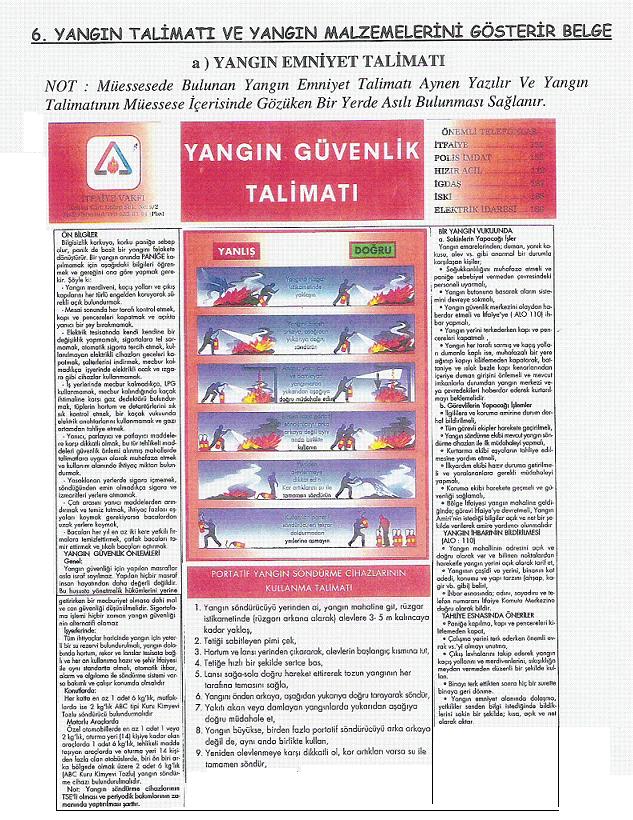                                                 PERSONEL LİSTESİToplam 26 Sayfadan İbaret olduğu ve Sabotajlara Karşı Koruma Yönetmeliğine uygun olduğu tasdik Olunur.                                                                                ONAY                                                                            …/01/2017 					               Serdar YENER                                                                    Koruma Şube Müdür V. 	Emniyet AmiriGÖREVİ BAYANERKEKMüdür V.3Amir ve Komiser Rütbesi1Memur 212İşçi 1TOPLAM217GENEL TOPLAM 1919S.NOGÖREVLİNİN ADI SOYADIEKİPTEKİ GÖREVİİMZA1MUSTAFA KAYNAKİTFAİYECİ2ENGİN BİLDİKİTFAİYECİ3YASIN BODURKURTARICI4KENAN TAŞCIKURTARICI5FİLİZ TOPALHASTABAKICI6AYŞEGÜL BAĞIŞLARHASTABAKICIS.NOGÖREVLİNİN ADI SOYADIEKİPTEKİ GÖREVİİMZA1ŞENER YEŞİLTAŞKORUMA EKİBİ 2EYYÜP GÖKÇE        KORUMA EKİBİ3ARİF HİKMET YILDIRIMKORUMA EKİBİ4MEHMET ALİ DURUKORUMA EKİBİ5TURAN ACARKORUMA EKİBİS.NO MALZEMENİN CİNSİ ADET1-1 Kg.lık CO2 Yangın Söndürme Tüpü 22-6 Kg.lık CO2 Yangın Söndürme Tüpü43-10 Kg.lık CO2 Yangın Söndürme Tüpü14-6 Kg.lıkKKT (Kuru Kimyevi Toz)Yangın Söndürme Tüpü45-2 Kg.lık Halakarbonlu Yangın Söndürme Tüpü26-Yangın Hortumu  (Ebat Mt.?)Her katta 20 m7-KazmaX8-KürekX9-KovaX10-KancaX11-Kum KovasıXS.NOGÖREVLİNİN ADI SOYADIEKİPTEKİ GÖREVİİMZA1EYYÜP GÖKÇEEVRAK KURTARMA2MUSTAFA KAYNAKEVRAK KURTARMAS.NOGÖREVLİNİN ADI SOYADIEKİPTEKİ GÖREVİİMZA1ARİF HİKMET YILDIRIMKURTARILAN EVRAKI KORUMA 2MEHMET ALİ DURUKURTARILAN EVRAKI KORUMA 3TURAN ACARKURTARILAN EVRAKI KORUMA S.NOGÖREVLİNİN ADI SOYADIEKİPTEKİ GÖREVİİMZA1YASİN BODURYANGIN SÖNDÜRME2SİNAN BİLGİNYANGIN SÖNDÜRMES.NOGÖREVLİNİN ADI SOYADIEKİPTEKİ GÖREVİİMZA1FİLİZ TOPALİLK YARDIM2AYŞEGÜL BAĞIŞLARİLK YARDIMKazanın Cinsi Kazanın Cinsi Kazanın Cinsi Kazanın Cinsi Kazanın Cinsi Kazanın Yeri Kazanın Yeri Kazanın Yeri Kazanın Yeri Kazanın Yeri Kazanın Yeri Kazanın Yeri Kazanın Yeri 3- Kazanın Olduğu Tarih3- Kazanın Olduğu Tarih3- Kazanın Olduğu Tarih3- Kazanın Olduğu Tarih3- Kazanın Olduğu Tarih3- Kazanın Olduğu Tarih4.Kaza ile Direkt İlgili Personel :4.Kaza ile Direkt İlgili Personel :4.Kaza ile Direkt İlgili Personel :4.Kaza ile Direkt İlgili Personel :4.Kaza ile Direkt İlgili Personel :4.Kaza ile Direkt İlgili Personel :4.Kaza ile Direkt İlgili Personel :4.Kaza ile Direkt İlgili Personel :4.Kaza ile Direkt İlgili Personel :4.Kaza ile Direkt İlgili Personel :4.Kaza ile Direkt İlgili Personel :4.Kaza ile Direkt İlgili Personel :4.Kaza ile Direkt İlgili Personel :4.Kaza ile Direkt İlgili Personel :4.Kaza ile Direkt İlgili Personel :4.Kaza ile Direkt İlgili Personel :4.Kaza ile Direkt İlgili Personel :4.Kaza ile Direkt İlgili Personel :4.Kaza ile Direkt İlgili Personel :MakamAdı-SoyadıAdı-SoyadıAdı-SoyadıAdı-SoyadıAdı-SoyadıSicili Sicili YaşıYaşıGöreviGöreviYaralanma DerecesiYaralanma DerecesiYaralanma DerecesiYaralanma DerecesiKazadan Sonra Göreve DevamKazadan Sonra Göreve DevamKazadan Sonra Göreve Devam5.Kaza İle Direkt İlgili Araç Cihaz Malzeme v.s. 5.Kaza İle Direkt İlgili Araç Cihaz Malzeme v.s. 5.Kaza İle Direkt İlgili Araç Cihaz Malzeme v.s. 5.Kaza İle Direkt İlgili Araç Cihaz Malzeme v.s. 5.Kaza İle Direkt İlgili Araç Cihaz Malzeme v.s. 5.Kaza İle Direkt İlgili Araç Cihaz Malzeme v.s. 5.Kaza İle Direkt İlgili Araç Cihaz Malzeme v.s. 5.Kaza İle Direkt İlgili Araç Cihaz Malzeme v.s. 5.Kaza İle Direkt İlgili Araç Cihaz Malzeme v.s. 5.Kaza İle Direkt İlgili Araç Cihaz Malzeme v.s. 5.Kaza İle Direkt İlgili Araç Cihaz Malzeme v.s. 5.Kaza İle Direkt İlgili Araç Cihaz Malzeme v.s. 5.Kaza İle Direkt İlgili Araç Cihaz Malzeme v.s. 5.Kaza İle Direkt İlgili Araç Cihaz Malzeme v.s. 5.Kaza İle Direkt İlgili Araç Cihaz Malzeme v.s. 5.Kaza İle Direkt İlgili Araç Cihaz Malzeme v.s. 5.Kaza İle Direkt İlgili Araç Cihaz Malzeme v.s. 5.Kaza İle Direkt İlgili Araç Cihaz Malzeme v.s. 5.Kaza İle Direkt İlgili Araç Cihaz Malzeme v.s. CinsiCinsiAit Olduğu KurumAit Olduğu KurumAit Olduğu KurumAit Olduğu KurumAit Olduğu KurumHasar DerecesiHasar DerecesiHasar DerecesiHasar DerecesiTahmini Tamir BedeliTahmini Tamir BedeliTahmini Tamir BedeliTahmini Tamir BedeliTahmini Tamir BedeliTahmini Tamir BedeliKazadan Sonra FaaliyetKazadan Sonra Faaliyet6.Kazaya Uğrayan Personel veya III.üncü Şahsa Tazminat Verilmesi  6.Kazaya Uğrayan Personel veya III.üncü Şahsa Tazminat Verilmesi  6.Kazaya Uğrayan Personel veya III.üncü Şahsa Tazminat Verilmesi  6.Kazaya Uğrayan Personel veya III.üncü Şahsa Tazminat Verilmesi  6.Kazaya Uğrayan Personel veya III.üncü Şahsa Tazminat Verilmesi  6.Kazaya Uğrayan Personel veya III.üncü Şahsa Tazminat Verilmesi  6.Kazaya Uğrayan Personel veya III.üncü Şahsa Tazminat Verilmesi  6.Kazaya Uğrayan Personel veya III.üncü Şahsa Tazminat Verilmesi  6.Kazaya Uğrayan Personel veya III.üncü Şahsa Tazminat Verilmesi  6.Kazaya Uğrayan Personel veya III.üncü Şahsa Tazminat Verilmesi  6.Kazaya Uğrayan Personel veya III.üncü Şahsa Tazminat Verilmesi  6.Kazaya Uğrayan Personel veya III.üncü Şahsa Tazminat Verilmesi  6.Kazaya Uğrayan Personel veya III.üncü Şahsa Tazminat Verilmesi  6.Kazaya Uğrayan Personel veya III.üncü Şahsa Tazminat Verilmesi  6.Kazaya Uğrayan Personel veya III.üncü Şahsa Tazminat Verilmesi  6.Kazaya Uğrayan Personel veya III.üncü Şahsa Tazminat Verilmesi  6.Kazaya Uğrayan Personel veya III.üncü Şahsa Tazminat Verilmesi  6.Kazaya Uğrayan Personel veya III.üncü Şahsa Tazminat Verilmesi  6.Kazaya Uğrayan Personel veya III.üncü Şahsa Tazminat Verilmesi  7.Kazanın Açıklanması : (Kaza anında meydana gelenler zaman sırasına göre ayrıntılı olarak açıklanır. Mümkünse plan resim vs. eklenir.) 7.Kazanın Açıklanması : (Kaza anında meydana gelenler zaman sırasına göre ayrıntılı olarak açıklanır. Mümkünse plan resim vs. eklenir.) 7.Kazanın Açıklanması : (Kaza anında meydana gelenler zaman sırasına göre ayrıntılı olarak açıklanır. Mümkünse plan resim vs. eklenir.) 7.Kazanın Açıklanması : (Kaza anında meydana gelenler zaman sırasına göre ayrıntılı olarak açıklanır. Mümkünse plan resim vs. eklenir.) 7.Kazanın Açıklanması : (Kaza anında meydana gelenler zaman sırasına göre ayrıntılı olarak açıklanır. Mümkünse plan resim vs. eklenir.) 7.Kazanın Açıklanması : (Kaza anında meydana gelenler zaman sırasına göre ayrıntılı olarak açıklanır. Mümkünse plan resim vs. eklenir.) 7.Kazanın Açıklanması : (Kaza anında meydana gelenler zaman sırasına göre ayrıntılı olarak açıklanır. Mümkünse plan resim vs. eklenir.) 7.Kazanın Açıklanması : (Kaza anında meydana gelenler zaman sırasına göre ayrıntılı olarak açıklanır. Mümkünse plan resim vs. eklenir.) 7.Kazanın Açıklanması : (Kaza anında meydana gelenler zaman sırasına göre ayrıntılı olarak açıklanır. Mümkünse plan resim vs. eklenir.) 7.Kazanın Açıklanması : (Kaza anında meydana gelenler zaman sırasına göre ayrıntılı olarak açıklanır. Mümkünse plan resim vs. eklenir.) 7.Kazanın Açıklanması : (Kaza anında meydana gelenler zaman sırasına göre ayrıntılı olarak açıklanır. Mümkünse plan resim vs. eklenir.) 7.Kazanın Açıklanması : (Kaza anında meydana gelenler zaman sırasına göre ayrıntılı olarak açıklanır. Mümkünse plan resim vs. eklenir.) 7.Kazanın Açıklanması : (Kaza anında meydana gelenler zaman sırasına göre ayrıntılı olarak açıklanır. Mümkünse plan resim vs. eklenir.) 7.Kazanın Açıklanması : (Kaza anında meydana gelenler zaman sırasına göre ayrıntılı olarak açıklanır. Mümkünse plan resim vs. eklenir.) 7.Kazanın Açıklanması : (Kaza anında meydana gelenler zaman sırasına göre ayrıntılı olarak açıklanır. Mümkünse plan resim vs. eklenir.) 7.Kazanın Açıklanması : (Kaza anında meydana gelenler zaman sırasına göre ayrıntılı olarak açıklanır. Mümkünse plan resim vs. eklenir.) 7.Kazanın Açıklanması : (Kaza anında meydana gelenler zaman sırasına göre ayrıntılı olarak açıklanır. Mümkünse plan resim vs. eklenir.) 7.Kazanın Açıklanması : (Kaza anında meydana gelenler zaman sırasına göre ayrıntılı olarak açıklanır. Mümkünse plan resim vs. eklenir.) 7.Kazanın Açıklanması : (Kaza anında meydana gelenler zaman sırasına göre ayrıntılı olarak açıklanır. Mümkünse plan resim vs. eklenir.) 8.Kazanın Nedenleri                    :   a. Doğrudan Nedenler                :     b. Dolaylı Nedenler                    :   c. Katkıda Bulunan Nedenler     :                      8.Kazanın Nedenleri                    :   a. Doğrudan Nedenler                :     b. Dolaylı Nedenler                    :   c. Katkıda Bulunan Nedenler     :                      8.Kazanın Nedenleri                    :   a. Doğrudan Nedenler                :     b. Dolaylı Nedenler                    :   c. Katkıda Bulunan Nedenler     :                      8.Kazanın Nedenleri                    :   a. Doğrudan Nedenler                :     b. Dolaylı Nedenler                    :   c. Katkıda Bulunan Nedenler     :                      8.Kazanın Nedenleri                    :   a. Doğrudan Nedenler                :     b. Dolaylı Nedenler                    :   c. Katkıda Bulunan Nedenler     :                      8.Kazanın Nedenleri                    :   a. Doğrudan Nedenler                :     b. Dolaylı Nedenler                    :   c. Katkıda Bulunan Nedenler     :                      8.Kazanın Nedenleri                    :   a. Doğrudan Nedenler                :     b. Dolaylı Nedenler                    :   c. Katkıda Bulunan Nedenler     :                      8.Kazanın Nedenleri                    :   a. Doğrudan Nedenler                :     b. Dolaylı Nedenler                    :   c. Katkıda Bulunan Nedenler     :                      8.Kazanın Nedenleri                    :   a. Doğrudan Nedenler                :     b. Dolaylı Nedenler                    :   c. Katkıda Bulunan Nedenler     :                      8.Kazanın Nedenleri                    :   a. Doğrudan Nedenler                :     b. Dolaylı Nedenler                    :   c. Katkıda Bulunan Nedenler     :                      8.Kazanın Nedenleri                    :   a. Doğrudan Nedenler                :     b. Dolaylı Nedenler                    :   c. Katkıda Bulunan Nedenler     :                      8.Kazanın Nedenleri                    :   a. Doğrudan Nedenler                :     b. Dolaylı Nedenler                    :   c. Katkıda Bulunan Nedenler     :                      8.Kazanın Nedenleri                    :   a. Doğrudan Nedenler                :     b. Dolaylı Nedenler                    :   c. Katkıda Bulunan Nedenler     :                      8.Kazanın Nedenleri                    :   a. Doğrudan Nedenler                :     b. Dolaylı Nedenler                    :   c. Katkıda Bulunan Nedenler     :                      8.Kazanın Nedenleri                    :   a. Doğrudan Nedenler                :     b. Dolaylı Nedenler                    :   c. Katkıda Bulunan Nedenler     :                      8.Kazanın Nedenleri                    :   a. Doğrudan Nedenler                :     b. Dolaylı Nedenler                    :   c. Katkıda Bulunan Nedenler     :                      8.Kazanın Nedenleri                    :   a. Doğrudan Nedenler                :     b. Dolaylı Nedenler                    :   c. Katkıda Bulunan Nedenler     :                      8.Kazanın Nedenleri                    :   a. Doğrudan Nedenler                :     b. Dolaylı Nedenler                    :   c. Katkıda Bulunan Nedenler     :                      8.Kazanın Nedenleri                    :   a. Doğrudan Nedenler                :     b. Dolaylı Nedenler                    :   c. Katkıda Bulunan Nedenler     :                      9.Yapılan İşlemler : (Kaza nedenlerinin her birini ortadan kaldırmak üzere yapılan işler yazılır.) 9.Yapılan İşlemler : (Kaza nedenlerinin her birini ortadan kaldırmak üzere yapılan işler yazılır.) 9.Yapılan İşlemler : (Kaza nedenlerinin her birini ortadan kaldırmak üzere yapılan işler yazılır.) 9.Yapılan İşlemler : (Kaza nedenlerinin her birini ortadan kaldırmak üzere yapılan işler yazılır.) 9.Yapılan İşlemler : (Kaza nedenlerinin her birini ortadan kaldırmak üzere yapılan işler yazılır.) 9.Yapılan İşlemler : (Kaza nedenlerinin her birini ortadan kaldırmak üzere yapılan işler yazılır.) 9.Yapılan İşlemler : (Kaza nedenlerinin her birini ortadan kaldırmak üzere yapılan işler yazılır.) 9.Yapılan İşlemler : (Kaza nedenlerinin her birini ortadan kaldırmak üzere yapılan işler yazılır.) 9.Yapılan İşlemler : (Kaza nedenlerinin her birini ortadan kaldırmak üzere yapılan işler yazılır.) 9.Yapılan İşlemler : (Kaza nedenlerinin her birini ortadan kaldırmak üzere yapılan işler yazılır.) 9.Yapılan İşlemler : (Kaza nedenlerinin her birini ortadan kaldırmak üzere yapılan işler yazılır.) 9.Yapılan İşlemler : (Kaza nedenlerinin her birini ortadan kaldırmak üzere yapılan işler yazılır.) 9.Yapılan İşlemler : (Kaza nedenlerinin her birini ortadan kaldırmak üzere yapılan işler yazılır.) 9.Yapılan İşlemler : (Kaza nedenlerinin her birini ortadan kaldırmak üzere yapılan işler yazılır.) 9.Yapılan İşlemler : (Kaza nedenlerinin her birini ortadan kaldırmak üzere yapılan işler yazılır.) 9.Yapılan İşlemler : (Kaza nedenlerinin her birini ortadan kaldırmak üzere yapılan işler yazılır.) 9.Yapılan İşlemler : (Kaza nedenlerinin her birini ortadan kaldırmak üzere yapılan işler yazılır.) 9.Yapılan İşlemler : (Kaza nedenlerinin her birini ortadan kaldırmak üzere yapılan işler yazılır.) 9.Yapılan İşlemler : (Kaza nedenlerinin her birini ortadan kaldırmak üzere yapılan işler yazılır.) 10.Teklifler : (Gelecekte benzeri kazaların nasıl önlenebileceği hakkındaki görüşler ve yararlı olacağı düşünülen tavsiyeler yazılır.) 10.Teklifler : (Gelecekte benzeri kazaların nasıl önlenebileceği hakkındaki görüşler ve yararlı olacağı düşünülen tavsiyeler yazılır.) 10.Teklifler : (Gelecekte benzeri kazaların nasıl önlenebileceği hakkındaki görüşler ve yararlı olacağı düşünülen tavsiyeler yazılır.) 10.Teklifler : (Gelecekte benzeri kazaların nasıl önlenebileceği hakkındaki görüşler ve yararlı olacağı düşünülen tavsiyeler yazılır.) 10.Teklifler : (Gelecekte benzeri kazaların nasıl önlenebileceği hakkındaki görüşler ve yararlı olacağı düşünülen tavsiyeler yazılır.) 10.Teklifler : (Gelecekte benzeri kazaların nasıl önlenebileceği hakkındaki görüşler ve yararlı olacağı düşünülen tavsiyeler yazılır.) 10.Teklifler : (Gelecekte benzeri kazaların nasıl önlenebileceği hakkındaki görüşler ve yararlı olacağı düşünülen tavsiyeler yazılır.) 10.Teklifler : (Gelecekte benzeri kazaların nasıl önlenebileceği hakkındaki görüşler ve yararlı olacağı düşünülen tavsiyeler yazılır.) 10.Teklifler : (Gelecekte benzeri kazaların nasıl önlenebileceği hakkındaki görüşler ve yararlı olacağı düşünülen tavsiyeler yazılır.) 10.Teklifler : (Gelecekte benzeri kazaların nasıl önlenebileceği hakkındaki görüşler ve yararlı olacağı düşünülen tavsiyeler yazılır.) 10.Teklifler : (Gelecekte benzeri kazaların nasıl önlenebileceği hakkındaki görüşler ve yararlı olacağı düşünülen tavsiyeler yazılır.) 10.Teklifler : (Gelecekte benzeri kazaların nasıl önlenebileceği hakkındaki görüşler ve yararlı olacağı düşünülen tavsiyeler yazılır.) 10.Teklifler : (Gelecekte benzeri kazaların nasıl önlenebileceği hakkındaki görüşler ve yararlı olacağı düşünülen tavsiyeler yazılır.) 10.Teklifler : (Gelecekte benzeri kazaların nasıl önlenebileceği hakkındaki görüşler ve yararlı olacağı düşünülen tavsiyeler yazılır.) 10.Teklifler : (Gelecekte benzeri kazaların nasıl önlenebileceği hakkındaki görüşler ve yararlı olacağı düşünülen tavsiyeler yazılır.) 10.Teklifler : (Gelecekte benzeri kazaların nasıl önlenebileceği hakkındaki görüşler ve yararlı olacağı düşünülen tavsiyeler yazılır.) 10.Teklifler : (Gelecekte benzeri kazaların nasıl önlenebileceği hakkındaki görüşler ve yararlı olacağı düşünülen tavsiyeler yazılır.) 10.Teklifler : (Gelecekte benzeri kazaların nasıl önlenebileceği hakkındaki görüşler ve yararlı olacağı düşünülen tavsiyeler yazılır.) 10.Teklifler : (Gelecekte benzeri kazaların nasıl önlenebileceği hakkındaki görüşler ve yararlı olacağı düşünülen tavsiyeler yazılır.) 11.Kaza İncelemesi Yapanlar : 11.Kaza İncelemesi Yapanlar : 11.Kaza İncelemesi Yapanlar : 11.Kaza İncelemesi Yapanlar : 11.Kaza İncelemesi Yapanlar : 11.Kaza İncelemesi Yapanlar : 11.Kaza İncelemesi Yapanlar : 11.Kaza İncelemesi Yapanlar : 11.Kaza İncelemesi Yapanlar : 11.Kaza İncelemesi Yapanlar : 11.Kaza İncelemesi Yapanlar : 11.Kaza İncelemesi Yapanlar : 11.Kaza İncelemesi Yapanlar : 11.Kaza İncelemesi Yapanlar : 11.Kaza İncelemesi Yapanlar : 11.Kaza İncelemesi Yapanlar : 11.Kaza İncelemesi Yapanlar : 11.Kaza İncelemesi Yapanlar : 11.Kaza İncelemesi Yapanlar : MAKAMMAKAMMAKAMMAKAMADI-SOYADIADI-SOYADIADI-SOYADIADI-SOYADIADI-SOYADIGÖREVİGÖREVİGÖREVİGÖREVİGÖREVİGÖREVİİNCELEME TARİHİİNCELEME TARİHİİNCELEME TARİHİİNCELEME TARİHİ12.Raporu Veren : 12.Raporu Veren : 12.Raporu Veren : 12.Raporu Veren : 12.Raporu Veren : 12.Raporu Veren : 12.Raporu Veren : 12.Raporu Veren : 12.Raporu Veren : 12.Raporu Veren : 12.Raporu Veren : 12.Raporu Veren : 12.Raporu Veren : 12.Raporu Veren : 12.Raporu Veren : 12.Raporu Veren : 12.Raporu Veren : 12.Raporu Veren : 12.Raporu Veren : MAKAMMAKAMMAKAMADI-SOYADIADI-SOYADIADI-SOYADIADI-SOYADIADI-SOYADIADI-SOYADIGÖREVİGÖREVİGÖREVİGÖREVİGÖREVİTARİHTARİHTARİHTARİHİMZAMAKAMIADI – SOYADITELEFON NOEK HİZMET BİNASISerdar YENER GSM :505 353 53 96 EK HİZMET BİNASI GSM :MUHABERE ELEKTRONİK ŞUBE MÜDÜRLÜĞÜEV:GSM :155MAKAMITELEFON NOİl Emniyet Müdürlüğü04742124700 Emniyet Müdürlüğü 155Garnizon Komutanlığı 212 60 24İl Jandarma Komutanlığı2124251İtfaiye 110Kars Su İdaresi başkanlığı153Elektirk arıza  186Doğalgaz ( KARGAZ )187En Yakın Özel Hastanenin Adı ve Telefonu112En Yakın Devlet Hastanesi veya Sağlık Ocağının Telefonu112S.NOGÖREVLİNİN ADI SOYADIEKİPTEKİ GÖREVİİMZA1ŞENER YEŞİLTAŞARAMA TİMİ2KENAN TAŞÇIARAMA TİMİ3YASIN BODURARAMA TİMİS.NOGÖREVLİNİN ADI SOYADIEKİPTEKİ GÖREVİİMZA1MUSTAFA KAYNAKARAMA TİMİ2YASIN BODURARAMA TİMİ3ENGİN BİLDİKARAMA TİMİS.NOGÖREVLİNİN ADI SOYADIEKİPTEKİ GÖREVİİMZA1T.ACAR-M. Ali. DURU ve A.H. YILDIRIMARAMA TİMİ2YASİN BODURARAMA TİMİ3KENAN TAŞCIARAMA TİMİMADDE’DE BELİRTİLEN TABLODAKİ TÜM  PERSONELİN İSİM  LİSTESİ SIRASI İLE  YAZILACAK.BİNANIN DIŞ KROKİSİ ÇİZİLİRKEN ÇEVREDEKİ BELİRGİN YERLER, CAD. VE SK. İSİMLERİ BELİRTİLMELİ AYRICA OKLARLA ULAŞIM İŞARETLENMELİDİR.BÜTÜN KATLARIN İÇ KROKİLERİ ÇİZİLİRKEN,YANGIN VANASI, YANGIN TÜPLERİ,KAMERA, ALARM BUTONU NOKTALARI RENKLİ KALEMLERLE GÖSTERİLMELİDİR.S.NOGÖREVLİNİN ADI SOYADITELEFON VE ADRESİMZA1KENAN TAŞCI05534251776 DİGORYOL TOKİ POLİS LOJ K.9 DAİRE 92ŞENER YEŞİLTAŞDİGOR YOLU POLİS LOJ. K-6 NO.8 KARS3MUSTAFA KAYNAKDİGOR YOLU POLİS LOJ. K-9 NO.8 KARS4RECEP ÇIRPAN05079270277 YENİŞEHİR MAH. BAŞBAKANLIK TOKİ. K 6 NO 25SİNAN BİLGİN507 450 87 40 YENİŞEHİR MAH. A. GAFFAR OKKAN BUL. FLORYA ST. 2-A BL. DAİ6 KARS6EYYÜP GÖKÇEDİGOR YOLU POLİS LOJ. K-6 NO.10 KARS532 622 09 767FİLİZ TOPALDİGOR YOLU POLİS LOJ. K-1 NO.3 KARS8ENGİN BİLDİK05053471744 SUBATAN POLİS LOJ. F.7 DAİRE 59AYŞEGÜL BAĞIŞLARSUBATAN POLİS LOJ. G- BL,DAİ.410YASİN BODUR553 612 63 72 SUBATAN POLİS LOJ. O.7 DAİRE 411